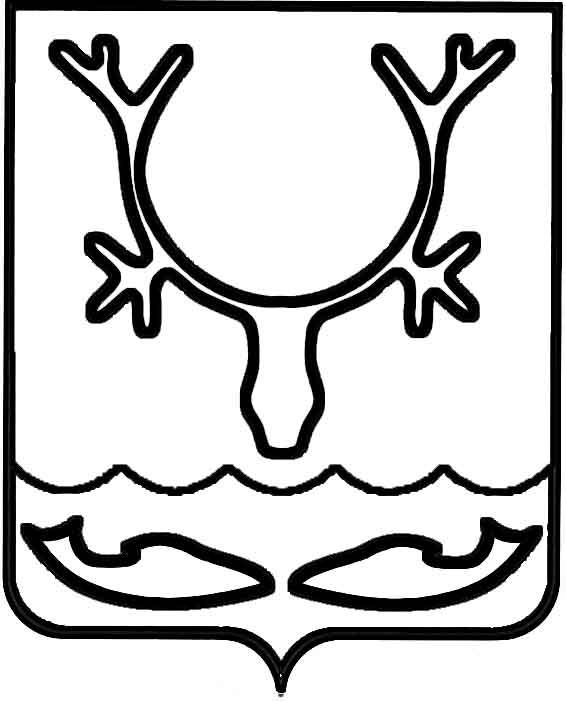 Администрация МО "Городской округ "Город Нарьян-Мар"ПОСТАНОВЛЕНИЕот “____” __________________ № ____________		г. Нарьян-МарО внесении изменений в муниципальную программу муниципального образования "Городской округ "Город Нарьян-Мар" "Образование" В соответствии с положениями Бюджетного кодекса Российской Федерации, постановлениями Администрации муниципального образования "Городской округ "Город Нарьян-Мар" от 30.07.2013 № 1496 "Об утверждении порядка разработки, реализации и оценки эффективности муниципальных программ муниципального образования "Городской округ "Город Нарьян-Мар", от 10.09.2013 № 1775                    "Об утверждении Перечня муниципальных программ муниципального образования "Городской округ "Город Нарьян-Мар", решением Совета городского округа "Город Нарьян-Мар" от 30.10.2014 № 10-р "О внесении изменений в Решение "О бюджете МО "Городской округ "Город Нарьян-Мар" на 2014 год и на плановый период           2015 и 2016 годов" Администрация МО "Городской округ "Город Нарьян-Мар"П О С Т А Н О В Л Я Е Т:Внести в муниципальную программу муниципального образования "Городской округ "Город Нарьян-Мар" "Образование", утвержденную постановлением Администрации МО "Городской округ "Город Нарьян-Мар"                   от 12.11.2013 № 2419 (с изменениями, внесенными постановлением Администрации МО "Городской округ "Город Нарьян-Мар" от 30.04.2014 № 1235, от 02.07.2014           № 1670, от 13.08.2014 № 1954) (далее – Программа), изменения (Приложение).Настоящее постановление вступает в силу со дня его официального опубликования.Приложениек постановлению Администрации МО "Городской округ "Город Нарьян-Мар"от 24.11.2014 № 2870Изменения в муниципальную программу муниципального образования"Городской округ "Город Нарьян-Мар""Образование"В Паспорте муниципальной программы муниципального образования "Городской округ "Город Нарьян-Мар" "Образование" (далее – Программа)                  в табличной части раздел "Объемы и источники финансирования муниципальной программы" изложить в следующей редакции:""2. Приложение 2 к Программе изложить в следующей редакции:"Ресурсное обеспечение реализации муниципальной программы муниципального образования "Городской округ "Город Нарьян-Мар""Образование"Ответственный исполнитель муниципальной программы: Управление образования, молодежной политики и спорта Администрации МО "Городской округ "Город Нарьян-Мар""В Паспорте подпрограммы "Развитие дошкольного образования детей"           в табличной части раздел "Объемы и источники финансирования подпрограммы" изложить в следующей редакции:" "Приложение к подпрограмме "Развитие дошкольного образования детей" изложить в следующей редакции:"Перечень мероприятий муниципальной подпрограммы"Развитие дошкольного образования детей"муниципальной программы МО "Городской округ "Город Нарьян-Мар" "Образование"Ответственный исполнитель муниципальной Подпрограммы: Управление образования, молодежной политики и спорта Администрации МО "Городской округ "Город Нарьян-Мар""В Паспорте подпрограммы "Развитие общего образования детей"                    в табличной части раздел "Объемы и источники финансирования подпрограммы" изложить в следующей редакции:""4.1. Приложение к подпрограмме "Развитие общего образования детей" изложить в следующей редакции:"Переченьмероприятий муниципальной подпрограммы "Развитие общего образования детей" муниципальной программы МО "Городской округ "Город Нарьян-Мар""Образование"Ответственный исполнитель муниципальной подпрограммы: Управление образования, молодежной политики и спортаАдминистрации МО "Городской округ "Город Нарьян-Мар""В Паспорте подпрограммы "Развитие дополнительного образования детей" в табличной части раздел "Объемы и источники финансирования подпрограммы" изложить в следующей редакции:""Приложение к подпрограмме "Развитие дополнительного образования детей" изложить в следующей редакции:"Переченьмероприятий муниципальной подпрограммы "Развитие дополнительного образования детей" муниципальной программы МО "Городской округ "Город Нарьян-Мар""Образование" Ответственный исполнитель муниципальной подпрограммы: Управление образования, молодежной политики и спорта Администрации МО "Городской округ "Город Нарьян-Мар""6. Приложение к подпрограмме "Совершенствование системы предоставления услуг в сфере образования"  изложить в следующей редакции:"Переченьмероприятий муниципальной подпрограммы "Совершенствование системы предоставления услуг в сфере образования" муниципальной программы МО "Городской округ "Город Нарьян-Мар""Образование" Ответственный исполнитель муниципальной подпрограммы: Управление образования, молодежной политики и спорта Администрации МО "Городской округ "Город Нарьян-Мар"""В Паспорте подпрограммы "Создание современных условий                        для получения общедоступного качественного образования" в табличной части раздел "Объемы и источники финансирования подпрограммы" изложить                         в следующей редакции:""В Паспорте подпрограммы "Создание современных условий                     для получения общедоступного качественного образования" раздел 4 "Ресурсное обеспечение подпрограммы" изложить в следующей редакции: "4. Ресурсное обеспечение подпрограммы"Финансирование подпрограммы осуществляется из средств окружного и городского бюджетов.Общий объём финансирования подпрограммы – 12 226,8 тыс. руб., в том числе:средства окружного бюджета- 12 133,7 тыс. руб.;средства городского бюджета- 93,1 тыс. руб.Объём финансирования подпрограммы подлежит ежегодному уточнению при формировании проекта бюджета на соответствующий финансовый год и плановый период. Информация о ресурсном обеспечении представлена в Приложении 2 программы.".7.2. Приложение к подпрограмме "Создание современных условий для получения общедоступного качественного образования" изложить в следующей редакции:"Переченьмероприятий муниципальной подпрограммы "Создание современных условий для получения общедоступного качественного образования" муниципальной программы МО "Городской округ "Город Нарьян-Мар" "Образование"Ответственный исполнитель муниципальной подпрограммы: Управление образования, молодежной политики и спорта Администрации МО "Городской округ "Город Нарьян-Мар""2411.20142870И.о. главы МО "Городской округ "Город Нарьян-Мар" А.Б.БебенинОбъемы и источники финансирования муниципальной программыОбщий объем финансирования программы –                               9 896 766,2 тыс. руб., в том числе по годам:2014 год – 1 272 884,6 тыс. руб.;2015 год – 1 299 072,9 тыс. руб.;2016 год – 1 341 816,5 тыс. руб.;2017 год – 1 394 099,1 тыс. руб.;2018 год – 1 463 425,8 тыс. руб.;2019 год – 1 530 573,3 тыс. руб.;2020 год – 1 594 894,0 тыс. руб.Из них:- за счет средств бюджета Архангельской области (далее – областной бюджет) – 4 947 195,1 тыс. руб., в том числе           по годам:2014 год – 540 624,1 тыс. руб.;2015 год – 616 619,2 тыс. руб.;2016 год – 692 725,2 тыс. руб.;2017 год – 720 434,2 тыс. руб.;2018 год – 757 176,3 тыс. руб.;2019 год – 792 763,6 тыс. руб.;2020 год – 826 852,5 тыс. руб.- за счет средств окружного бюджета – 12 133,7 тыс. руб.,         в том числе по годам: 2014 год – 9 215,2 тыс. руб.;2015 год – 2 918,5 тыс. руб.;2016 год – 0,0 тыс. руб.;2017 год – 0,0 тыс. руб.;2018 год – 0,0 тыс. руб.;2019 год – 0,0 тыс. руб.;2020 год – 0,0 тыс. руб.-за счет средств бюджета муниципального образования "Городской округ "Город Нарьян-Мар" (далее – городской бюджет) – 4 693 741,6 тыс. руб., в том числе по годам: 2014 год – 687 856,1 тыс. руб.;2015 год – 644 784,1 тыс. руб.;2016 год – 614 340,2 тыс. руб.;2017 год – 638 913,8 тыс. руб.;2018 год – 671 498,4 тыс. руб.;2019 год – 703 058,6 тыс. руб.;2020 год – 733 290,4 тыс. руб.- за счет внебюджетной деятельности – 243 695,8 тыс. руб., в том числе по годам: 2014 год – 35 189,2 тыс. руб.;2015 год – 34 751,1 тыс. руб.;2016 год – 34 751,1 тыс. руб.;2017 год – 34 751,1 тыс. руб.;2018 год – 34 751,1 тыс. руб.;2019 год – 34 751,1 тыс. руб.;2020 год – 34 751,1 тыс. руб.Наименование муниципальной программы (подпрограммы)Источник финансированияОценка расходов, тыс. руб.Оценка расходов, тыс. руб.Оценка расходов, тыс. руб.Оценка расходов, тыс. руб.Оценка расходов, тыс. руб.Оценка расходов, тыс. руб.Оценка расходов, тыс. руб.Оценка расходов, тыс. руб.Наименование муниципальной программы (подпрограммы)Источник финансированияВсего2014201520162017201820192020АБ12345678Муниципальная программа "Образование" всего, в том числе:      9 896 766,21 272 884,61 299 072,91 341 816,51 394 099,11 463 425,81 530 573,31 594 894,0Муниципальная программа "Образование"  городской  бюджет4 693 741,6687 856,1644 784,1614 340,2638 913,8671 498,4703 058,6733 290,4Муниципальная программа "Образование" окружной бюджет12 133,79 215,22 918,50,00,00,00,00,0Муниципальная программа "Образование" областной бюджет4 947 195,1540 624,1616 619,2692 725,2720 434,2757 176,3792 763,6826 852,5Муниципальная программа "Образование" внебюджетные средства243 695,835 189,234 751,134 751,134 751,134 751,134 751,134 751,1Подпрограмма "Развитие дошкольного образования детей"всего, в том числе:        4 214 126,6501 735,8571 675,5575 843,1598 047,6627 490,7656 008,4683 325,5Подпрограмма "Развитие дошкольного образования детей"городской  бюджет1 844 981,7251 717,3270 831,0241 713,6251 382,2264 202,6276 620,1288 514,9Подпрограмма "Развитие дошкольного образования детей"областной бюджет2 226 534,1231 793,1280 113,6313 398,6325 934,5342 557,2358 657,4374 079,7Подпрограмма "Развитие дошкольного образования детей"внебюджетные средства142 610,818 225,420 730,920 730,920 730,920 730,920 730,920 730,9Подпрограмма "Развитие общего образования детей"всего, в том числе:         3 996 981,7528 390,0505 626,5542 558,5563 801,2591 968,9619 251,4645 385,2Подпрограмма "Развитие общего образования детей"городской  бюджет1 194 463,7206 643,2157 630,7151 741,7157 811,3165 859,6173 655,0181 122,2Подпрограмма "Развитие общего образования детей"областной бюджет2 720 661,0308 831,0336 505,6379 326,6394 499,7414 619,1434 106,2452 772,8Подпрограмма "Развитие общего образования детей"внебюджетные средства81 857,012 915,811 490,211 490,211 490,211 490,211 490,211 490,2Подпрограмма "Развитие дополнительного образования детей"всего, в том числе:1 538 489,5217 105,0201 294,1204 947,3213 044,0223 780,2234 179,0244 139,9Подпрограмма "Развитие дополнительного образования детей"городской бюджет1 519 261,5213 057,0198 764,1202 417,3210 514,0221 250,2231 649,0241 609,9Подпрограмма "Развитие дополнительного образования детей"внебюджетные средства19 228,04 048,02 530,02 530,02 530,02 530,02 530,02 530,0"Совершенствование системы предоставления услуг в сфере образования"всего, в том числе:15 183,51 870,01 969,12 073,52 156,52 266,42 372,92 475,1"Совершенствование системы предоставления услуг в сфере образования"городской бюджет15 183,51 870,01 969,12 073,52 156,52 266,42 372,92 475,1Подпрограмма "Одаренные дети"всего, в том числе:         43 130,35 328,45 600,15 885,86 121,26 433,66 735,87 025,4Подпрограмма "Одаренные дети"городской бюджет 43 130,35 328,45 600,15 885,86 121,26 433,66 735,87 025,4Подпрограмма "Отдых и оздоровление" всего, в том числе:       76 627,89 147,19 989,110 508,310 928,611 486,012 025,812 542,9Подпрограмма "Отдых и оздоровление" городской бюджет76 627,89 147,19 989,110 508,310 928,611 486,012 025,812 542,9Подпрограмма "Создание современных условий для получения общедоступного качественного образования"всего, в том числе:       12 226,89 308,32 918,50,00,00,00,00,0Подпрограмма "Создание современных условий для получения общедоступного качественного образования"окружной бюджет12 133,79 215,22 918,50,00,00,00,00,0Подпрограмма "Создание современных условий для получения общедоступного качественного образования"городской бюджет93,193,10,00,00,00,00,00,0Объемы и источники финансирования подпрограммыОбщий объем финансирования подпрограммы –                4 214 126,6 тыс. рублей, в том числе по годам:2014 год – 501 735,8 тыс. руб.;2015 год – 571 675,5 тыс. руб.;2016 год – 575 843,1 тыс. руб.;2017 год – 598 047,6 тыс. руб.;2018 год – 627 490,7 тыс. руб.;2019 год – 656 008,4 тыс. руб.;2020 год – 683 325,5 тыс. руб.Из них:- за счет средств бюджета Архангельской области (далее – областной бюджет) – 2 226 534,1 тыс. руб.,               в том числе по годам:2014 год – 231 793,1 тыс. руб.;2015 год – 280 113,6 тыс. руб.;2016 год - 313 398,6 тыс. руб.;2017 год – 325 934,5 тыс. руб.;2018 год – 342 557,2 тыс. руб.;2019 год – 358 657,4 тыс. руб.;2020 год – 374 079,7 тыс. руб.;- за счет средств бюджета МО "Городской округ "Город Нарьян-Мар" (далее – городской бюджет) –              1 844 981,7 тыс. руб., в том числе по годам: 2014 год – 251 717,3 тыс. руб.;2015 год – 270 831,0 тыс. руб.;2016 год – 241 713,6 тыс. руб.;2017 год – 251 382,2 тыс. руб.;2018 год – 264 202,6 тыс. руб.;2019 год – 276 620,1 тыс. руб.;2020 год – 288 514,9 тыс. руб.;- за счет внебюджетных источников – 142 610,8 тыс. руб., в том числе по годам: 2014 год – 18 225,4 тыс. руб.2015 год – 20 730,9 тыс. руб.;2016 год – 20 730,9 тыс. руб.;2017 год – 20 730,9 тыс. руб.;2018 год – 20 730,9 тыс. руб.;2019 год – 20 730,9 тыс. руб.;2020 год – 20 730,9 тыс. руб.№          п/пНаименование мероприятияНаименование мероприятияИсточники финансиро ванияИсточники финансиро ванияОбъем финансирования мероприятия, тыс. руб.Объем финансирования мероприятия, тыс. руб.Объем финансирования мероприятия, тыс. руб.Объем финансирования мероприятия, тыс. руб.Объем финансирования мероприятия, тыс. руб.Объем финансирования мероприятия, тыс. руб.Объем финансирования мероприятия, тыс. руб.Объем финансирования мероприятия, тыс. руб.Объем финансирования мероприятия, тыс. руб.Объем финансирования мероприятия, тыс. руб.Объем финансирования мероприятия, тыс. руб.Объем финансирования мероприятия, тыс. руб.Объем финансирования мероприятия, тыс. руб.Объем финансирования мероприятия, тыс. руб.Объем финансирования мероприятия, тыс. руб.Объем финансирования мероприятия, тыс. руб.№          п/пНаименование мероприятияНаименование мероприятияИсточники финансиро ванияИсточники финансиро ваниявсеговсего. . ............АБСС11223344556677881. Обеспечение государственных гарантий прав граждан на получение общедоступного и бесплатного дошкольного образования1. Обеспечение государственных гарантий прав граждан на получение общедоступного и бесплатного дошкольного образования1. Обеспечение государственных гарантий прав граждан на получение общедоступного и бесплатного дошкольного образования1. Обеспечение государственных гарантий прав граждан на получение общедоступного и бесплатного дошкольного образования1. Обеспечение государственных гарантий прав граждан на получение общедоступного и бесплатного дошкольного образования1. Обеспечение государственных гарантий прав граждан на получение общедоступного и бесплатного дошкольного образования1. Обеспечение государственных гарантий прав граждан на получение общедоступного и бесплатного дошкольного образования1. Обеспечение государственных гарантий прав граждан на получение общедоступного и бесплатного дошкольного образования1. Обеспечение государственных гарантий прав граждан на получение общедоступного и бесплатного дошкольного образования1. Обеспечение государственных гарантий прав граждан на получение общедоступного и бесплатного дошкольного образования1. Обеспечение государственных гарантий прав граждан на получение общедоступного и бесплатного дошкольного образования1. Обеспечение государственных гарантий прав граждан на получение общедоступного и бесплатного дошкольного образования1. Обеспечение государственных гарантий прав граждан на получение общедоступного и бесплатного дошкольного образования1. Обеспечение государственных гарантий прав граждан на получение общедоступного и бесплатного дошкольного образования1. Обеспечение государственных гарантий прав граждан на получение общедоступного и бесплатного дошкольного образования1. Обеспечение государственных гарантий прав граждан на получение общедоступного и бесплатного дошкольного образования1. Обеспечение государственных гарантий прав граждан на получение общедоступного и бесплатного дошкольного образования1. Обеспечение государственных гарантий прав граждан на получение общедоступного и бесплатного дошкольного образования1. Обеспечение государственных гарантий прав граждан на получение общедоступного и бесплатного дошкольного образования1. Обеспечение государственных гарантий прав граждан на получение общедоступного и бесплатного дошкольного образования1. Обеспечение государственных гарантий прав граждан на получение общедоступного и бесплатного дошкольного образования1.1.Предоставление общедоступного и бесплатного дошкольного образованияПредоставление общедоступного и бесплатного дошкольного образованияитогоитого3 919 543,73 919 543,7465 328,8465 328,8533 099,4533 099,4535 149,5535 149,5555 984,2555 984,2583 611,0583 611,0610 369,5610 369,5636 001,3636 001,31.1.Предоставление общедоступного и бесплатного дошкольного образованияПредоставление общедоступного и бесплатного дошкольного образованияв т.ч.: городской бюджетв т.ч.: городской бюджет1 643 584,81 643 584,8226 263,3226 263,3244 818,6244 818,6214 309,4214 309,4222 881,8222 881,8234 248,7234 248,7245 258,4245 258,4255 804,6255 804,61.1.Предоставление общедоступного и бесплатного дошкольного образованияПредоставление общедоступного и бесплатного дошкольного образованияобластной бюджетобластной бюджет2 177 168,42 177 168,4225 966,4225 966,4273 998,9273 998,9306 558,2306 558,2318 820,5318 820,5335 080,4335 080,4350 829,2350 829,2365 914,8365 914,81.1.Предоставление общедоступного и бесплатного дошкольного образованияПредоставление общедоступного и бесплатного дошкольного образованиявнебюджетные средствавнебюджетные средства98 790,598 790,513 099,113 099,114 281,914 281,914 281,914 281,914 281,914 281,914 281,914 281,914 281,914 281,914 281,914 281,91.2.Предоставление общедоступного и бесплатного образования детям с ослабленным здоровьемПредоставление общедоступного и бесплатного образования детям с ослабленным здоровьемитогоитого249 002,5249 002,529 520,629 520,632 127,132 127,134 244,634 244,635 614,435 614,437 430,737 430,739 189,939 189,940 875,240 875,21.2.Предоставление общедоступного и бесплатного образования детям с ослабленным здоровьемПредоставление общедоступного и бесплатного образования детям с ослабленным здоровьемв т.ч.: городской бюджетв т.ч.: городской бюджет199 636,8199 636,823 693,923 693,926 012,426 012,427 404,227 404,228 500,428 500,429 953,929 953,931 361,731 361,732 710,332 710,31.2.Предоставление общедоступного и бесплатного образования детям с ослабленным здоровьемПредоставление общедоступного и бесплатного образования детям с ослабленным здоровьемобластной бюджетобластной бюджет49 365,749 365,75 826,75 826,76 114,76 114,76 840,46 840,47 114,07 114,07 476,87 476,87 828,27 828,28 164,98 164,9Итого по разделу:Итого по разделу:4 168 546,24 168 546,2494 849,4494 849,4565 226,5565 226,5569 394,1569 394,1591 598,6591 598,6621 041,7621 041,7649 559,4649 559,4676 876,5676 876,5в т.ч.: городской бюджетв т.ч.: городской бюджет1 843 221,61 843 221,6249 957,2249 957,2270 831,0270 831,0241 713,6241 713,6251 382,2251 382,2264 202,6264 202,6276 620,1276 620,1288 514,9288 514,9областной бюджетобластной бюджет2 226 534,12 226 534,1231 793,1231 793,1280 113,6280 113,6313 398,6313 398,6325 934,5325 934,5342 557,2342 557,2358 657,4358 657,4374 079,7374 079,7внебюджетные средствавнебюджетные средства98 790,598 790,513 099,113 099,114 281,914 281,914 281,914 281,914 281,914 281,914 281,914 281,914 281,914 281,914 281,914 281,92. Совершенствование образовательных технологий и содержания основных общеобразовательных программ дошкольного образования детей2. Совершенствование образовательных технологий и содержания основных общеобразовательных программ дошкольного образования детей2. Совершенствование образовательных технологий и содержания основных общеобразовательных программ дошкольного образования детей2. Совершенствование образовательных технологий и содержания основных общеобразовательных программ дошкольного образования детей2. Совершенствование образовательных технологий и содержания основных общеобразовательных программ дошкольного образования детей2. Совершенствование образовательных технологий и содержания основных общеобразовательных программ дошкольного образования детей2. Совершенствование образовательных технологий и содержания основных общеобразовательных программ дошкольного образования детей2. Совершенствование образовательных технологий и содержания основных общеобразовательных программ дошкольного образования детей2. Совершенствование образовательных технологий и содержания основных общеобразовательных программ дошкольного образования детей2. Совершенствование образовательных технологий и содержания основных общеобразовательных программ дошкольного образования детей2. Совершенствование образовательных технологий и содержания основных общеобразовательных программ дошкольного образования детей2. Совершенствование образовательных технологий и содержания основных общеобразовательных программ дошкольного образования детей2. Совершенствование образовательных технологий и содержания основных общеобразовательных программ дошкольного образования детей2. Совершенствование образовательных технологий и содержания основных общеобразовательных программ дошкольного образования детей2. Совершенствование образовательных технологий и содержания основных общеобразовательных программ дошкольного образования детей2. Совершенствование образовательных технологий и содержания основных общеобразовательных программ дошкольного образования детей2. Совершенствование образовательных технологий и содержания основных общеобразовательных программ дошкольного образования детей2. Совершенствование образовательных технологий и содержания основных общеобразовательных программ дошкольного образования детей2. Совершенствование образовательных технологий и содержания основных общеобразовательных программ дошкольного образования детей2. Совершенствование образовательных технологий и содержания основных общеобразовательных программ дошкольного образования детей2. Совершенствование образовательных технологий и содержания основных общеобразовательных программ дошкольного образования детей2.1.Внедрение федеральных образовательных стандартов дошкольного образования в образовательных организациях, реализующих программы дошкольного образованияВнедрение федеральных образовательных стандартов дошкольного образования в образовательных организациях, реализующих программы дошкольного образованиябез финансированиябез финансирования0,00,00,00,00,00,00,00,00,00,00,00,00,00,00,00,02.2.Разработка и внедрение региональной модели оценки качества дошкольного образованияРазработка и внедрение региональной модели оценки качества дошкольного образованиябез финансированиябез финансирования0,00,00,00,00,00,00,00,00,00,00,00,00,00,00,00,02.3.Совершенствование качества кадрового обеспечения системы дошкольного образования детейСовершенствование качества кадрового обеспечения системы дошкольного образования детейбез финансированиябез финансирования0,00,00,00,00,00,00,00,00,00,00,00,00,00,00,00,03. Создание условий для предоставления качественных услуг в сфере дошкольного образования детей3. Создание условий для предоставления качественных услуг в сфере дошкольного образования детей3. Создание условий для предоставления качественных услуг в сфере дошкольного образования детей3. Создание условий для предоставления качественных услуг в сфере дошкольного образования детей3. Создание условий для предоставления качественных услуг в сфере дошкольного образования детей3. Создание условий для предоставления качественных услуг в сфере дошкольного образования детей3. Создание условий для предоставления качественных услуг в сфере дошкольного образования детей3. Создание условий для предоставления качественных услуг в сфере дошкольного образования детей3. Создание условий для предоставления качественных услуг в сфере дошкольного образования детей3. Создание условий для предоставления качественных услуг в сфере дошкольного образования детей3. Создание условий для предоставления качественных услуг в сфере дошкольного образования детей3. Создание условий для предоставления качественных услуг в сфере дошкольного образования детей3. Создание условий для предоставления качественных услуг в сфере дошкольного образования детей3. Создание условий для предоставления качественных услуг в сфере дошкольного образования детей3. Создание условий для предоставления качественных услуг в сфере дошкольного образования детей3. Создание условий для предоставления качественных услуг в сфере дошкольного образования детей3. Создание условий для предоставления качественных услуг в сфере дошкольного образования детей3. Создание условий для предоставления качественных услуг в сфере дошкольного образования детей3. Создание условий для предоставления качественных услуг в сфере дошкольного образования детей3. Создание условий для предоставления качественных услуг в сфере дошкольного образования детей3. Создание условий для предоставления качественных услуг в сфере дошкольного образования детей3.1.Введение эффективного контракта в дошкольном образованииВведение эффективного контракта в дошкольном образованиибез финансированиябез финансирования0,00,00,00,00,00,00,00,00,00,00,00,00,00,00,00,03.2.Совершенствование системы оплаты труда педагогичес-ких работников дошкольного образования детейСовершенствование системы оплаты труда педагогичес-ких работников дошкольного образования детейбез финансированиябез финансирования0,00,00,00,00,00,00,00,00,00,00,00,00,00,00,00,03.3.Совершенствование материально-технической базы дошкольных образовательных учрежденийСовершенствование материально-технической базы дошкольных образовательных учрежденийитогоитого44 504,444 504,45 810,45 810,46 449,06 449,06 449,06 449,06 449,06 449,06 449,06 449,06 449,06 449,06 449,06 449,03.3.Совершенствование материально-технической базы дошкольных образовательных учрежденийСовершенствование материально-технической базы дошкольных образовательных учрежденийгородской бюджетгородской бюджет684,1684,1684,1684,10,00,00,00,00,00,00,00,00,00,00,00,03.3.Совершенствование материально-технической базы дошкольных образовательных учрежденийСовершенствование материально-технической базы дошкольных образовательных учрежденийвнебюджет ные средствавнебюджет ные средства43 820,343 820,35 126,35 126,36 449,06 449,06 449,06 449,06 449,06 449,06 449,06 449,06 449,06 449,06 449,06 449,03.4.Подготовка образовательных учреждений к очередному учебному годуПодготовка образовательных учреждений к очередному учебному годугородской бюджетгородской бюджет1 076,01 076,01 076,01 076,00,00,00,00,00,00,00,00,00,00,00,00,0Итого по разделу:Итого по разделу:45 580,445 580,46 886,46 886,46 449,06 449,06 449,06 449,06 449,06 449,06 449,06 449,06 449,06 449,06 449,06 449,0в т.ч.: городской бюджетв т.ч.: городской бюджет1 760,11 760,11 760,11 760,10,00,00,00,00,00,00,00,00,00,00,00,0внебюджетные средствавнебюджетные средства43 820,343 820,35 126,35 126,36 449,06 449,06 449,06 449,06 449,06 449,06 449,06 449,06 449,06 449,06 449,06 449,0Итого по подпрограмме:Итого по подпрограмме:4 214 126,64 214 126,6501 735,8501 735,8571 675,5571 675,5575 843,1575 843,1598 047,6598 047,6627 490,7627 490,7656 008,4656 008,4683 325,5683 325,5в т.ч.: городской бюджетв т.ч.: городской бюджет1 844 981,71 844 981,7251 717,3251 717,3270 831,0270 831,0241 713,6241 713,6251 382,2251 382,2264 202,6264 202,6276 620,1276 620,1288 514,9288 514,9областной бюджетобластной бюджет2 226 534,12 226 534,1231 793,1231 793,1280 113,6280 113,6313 398,6313 398,6325 934,5325 934,5342 557,2342 557,2358 657,4358 657,4374 079,7374 079,7внебюджетные средствавнебюджетные средства142 610,8142 610,818 225,418 225,420 730,920 730,920 730,920 730,920 730,920 730,920 730,920 730,920 730,920 730,920 730,920 730,9Объемы и источники финансирования подпрограммыОбщий объем финансирования подпрограммы –                  3 996 981,7 тыс. рублей, в том числе по годам:2014 год – 528 390,0 тыс. руб.;2015 год – 505 626,5 тыс. руб.;2016 год – 542 558,5 тыс. руб.;2017 год – 563 801,2 тыс. руб.;2018 год – 591 968,9 тыс. руб.;2019 год – 619 251,4 тыс. руб.;2020 год – 645 385,2 тыс. руб.;Из них:- за счет средств бюджета Архангельской области (далее – областной бюджет) – 2 720 661,0 тыс. руб., в том числе по годам:2014 год – 308 831,0 тыс. руб.;2015 год – 336 505,6 тыс. руб.;2016 год - 379 326,6 тыс. руб.;2017 год – 394 499,7 тыс. руб.;2018 год – 414 619,1 тыс. руб.;2019 год – 434 106,2 тыс. руб.;2020 год – 452 772,8 тыс. руб.;- за счет средств бюджета МО "Городской округ "Город Нарьян-Мар" (далее – городской бюджет) –      1 194 463,7 тыс. рублей, в том числе по годам: 2014 год – 206 643,2 тыс. руб.;2015 год – 157 630,7 тыс. руб.;2016 год – 151 741,7 тыс. руб.;2017 год – 157 811,3 тыс. руб.;2018 год – 165 859,6 тыс. руб.;2019 год – 173 655,0 тыс. руб.;2020 год – 181 122,2 тыс. руб.;- за счет внебюджетной деятельности –                         81 857,0 тыс. руб., в том числе по годам: 2014 год – 12 915,8 тыс. руб.2015 год – 11 490,2 тыс. руб.2016 год – 11 490,2 тыс. руб.2017 год – 11 490,2 тыс. руб.2018 год – 11 490,2 тыс. руб.2019 год – 11 490,2 тыс. руб.2020 год – 11 490,2 тыс. руб.№          п/пМероприятияИсточники финансированияОбъем финансирования мероприятия (тыс. руб.)Объем финансирования мероприятия (тыс. руб.)Объем финансирования мероприятия (тыс. руб.)Объем финансирования мероприятия (тыс. руб.)Объем финансирования мероприятия (тыс. руб.)Объем финансирования мероприятия (тыс. руб.)Объем финансирования мероприятия (тыс. руб.)Объем финансирования мероприятия (тыс. руб.)№          п/пМероприятияИсточники финансированиявсего.......ABC123456781. Обеспечение государственных гарантий прав граждан на получение общедоступного и бесплатного общего образования1. Обеспечение государственных гарантий прав граждан на получение общедоступного и бесплатного общего образования1. Обеспечение государственных гарантий прав граждан на получение общедоступного и бесплатного общего образования1. Обеспечение государственных гарантий прав граждан на получение общедоступного и бесплатного общего образования1. Обеспечение государственных гарантий прав граждан на получение общедоступного и бесплатного общего образования1. Обеспечение государственных гарантий прав граждан на получение общедоступного и бесплатного общего образования1. Обеспечение государственных гарантий прав граждан на получение общедоступного и бесплатного общего образования1. Обеспечение государственных гарантий прав граждан на получение общедоступного и бесплатного общего образования1. Обеспечение государственных гарантий прав граждан на получение общедоступного и бесплатного общего образования1. Обеспечение государственных гарантий прав граждан на получение общедоступного и бесплатного общего образования1. Обеспечение государственных гарантий прав граждан на получение общедоступного и бесплатного общего образования1.1.Предоставление общедоступного бесплатного начального общего, основного общего, среднего (полного) общего образования по основным общеобразовательным программам итого3 891 054,5486 025,6495 032,7531 964,7553 207,4581 375,1608 657,6634 791,41.1.Предоставление общедоступного бесплатного начального общего, основного общего, среднего (полного) общего образования по основным общеобразовательным программам в т.ч.: городской бюджет1 164 393,9176 573,4157 630,7151 741,7157 811,3165 859,6173 655,0181 122,21.1.Предоставление общедоступного бесплатного начального общего, основного общего, среднего (полного) общего образования по основным общеобразовательным программам областной бюджет2 720 661,0308 831,0336 505,6379 326,6394 499,7414 619,1434 106,2452 772,81.1.Предоставление общедоступного бесплатного начального общего, основного общего, среднего (полного) общего образования по основным общеобразовательным программам внебюджетные средства5 999,6621,2896,4896,4896,4896,4896,4896,4Итого по разделу:3 891 054,5486 025,6495 032,7531 964,7553 207,4581 375,1608 657,6634 791,4в т.ч.: городской бюджет1 164 393,9176 573,4157 630,7151 741,7157 811,3165 859,6173 655,0181 122,2областной бюджет2 720 661,0308 831,0336 505,6379 326,6394 499,7414 619,1434 106,2452 772,8внебюджетные средства5 999,6621,2896,4896,4896,4896,4896,4896,42. Совершенствование образовательных технологий и содержания основных общеобразовательных программ общего образования детей2. Совершенствование образовательных технологий и содержания основных общеобразовательных программ общего образования детей2. Совершенствование образовательных технологий и содержания основных общеобразовательных программ общего образования детей2. Совершенствование образовательных технологий и содержания основных общеобразовательных программ общего образования детей2. Совершенствование образовательных технологий и содержания основных общеобразовательных программ общего образования детей2. Совершенствование образовательных технологий и содержания основных общеобразовательных программ общего образования детей2. Совершенствование образовательных технологий и содержания основных общеобразовательных программ общего образования детей2. Совершенствование образовательных технологий и содержания основных общеобразовательных программ общего образования детей2. Совершенствование образовательных технологий и содержания основных общеобразовательных программ общего образования детей2. Совершенствование образовательных технологий и содержания основных общеобразовательных программ общего образования детей2. Совершенствование образовательных технологий и содержания основных общеобразовательных программ общего образования детей2.1.Внедрение федеральных образовательных стандартов общего образования  в образовательных организациях, реализующих программы общего образованиябез финансирования0,00,00,00,00,00,00,00,02.2.Разработка и внедрение региональной модели оценки качества общего образованиябез финансирования0,00,00,00,00,00,00,00,02.3.Совершенствование качества кадрового обеспечения системы общего образования детейбез финансирования0,00,00,00,00,00,00,00,03. Создание условий для предоставления качественных услуг в сфере общего образования детей3. Создание условий для предоставления качественных услуг в сфере общего образования детей3. Создание условий для предоставления качественных услуг в сфере общего образования детей3. Создание условий для предоставления качественных услуг в сфере общего образования детей3. Создание условий для предоставления качественных услуг в сфере общего образования детей3. Создание условий для предоставления качественных услуг в сфере общего образования детей3. Создание условий для предоставления качественных услуг в сфере общего образования детей3. Создание условий для предоставления качественных услуг в сфере общего образования детей3. Создание условий для предоставления качественных услуг в сфере общего образования детей3. Создание условий для предоставления качественных услуг в сфере общего образования детей3. Создание условий для предоставления качественных услуг в сфере общего образования детей3.1.Введение эффективного контракта в общем образованиибез финансирования0,00,00,00,00,00,00,00,03.2.Совершенствование системы оплаты труда педагогических работников общего образования детейбез финансирования0,00,00,00,00,00,00,00,03.3.Развитие внебюджетной деятельности посредством предоставления дополнительных услугвнебюджетные средства64 950,19 972,19 163,09 163,09 163,09 163,09 163,09 163,03.4.Совершенствование материально-технической базы общеобразовательных учрежденийитого11 647,03 062,21 430,81 430,81 430,81 430,81 430,81 430,83.4.Совершенствование материально-технической базы общеобразовательных учрежденийгородской бюджет739,7739,70,00,00,00,00,00,03.4.Совершенствование материально-технической базы общеобразовательных учрежденийвнебюджетные средства10 907,32 322,51 430,81 430,81 430,81 430,81 430,81 430,83.5Доля софинансирования  городского бюджета по организации и обеспечению одноразового питания учащихся муниципальных образовательных учрежденийгородские средства161,1161,10,00,00,00,00,00,03.6.Подготовка образовательных учреждений к очередному учебному годугородской бюджет29 169,029 169,00,00,00,00,00,00,0Итого по разделу:105 927,242 364,410 593,810 593,810 593,810 593,810 593,810 593,8в т.ч.: городской бюджет30 069,830 069,80,00,00,00,00,00,0внебюджетные средства75 857,412 294,610 593,810 593,810 593,810 593,810 593,810 593,8Итого по подпрограмме:3 996 981,7528 390,0505 626,5542 558,5563 801,2591 968,9619 251,4645 385,2в т.ч.: городской бюджет1 194 463,7206 643,2157 630,7151 741,7157 811,3165 859,6173 655,0181 122,2областной бюджет2 720 661,0308 831,0336 505,6379 326,6394 499,7414 619,1434 106,2452 772,8внебюджетные средства81 857,012 915,811 490,211 490,211 490,211 490,211 490,211 490,2Объемы и источники финансирования подпрограммыОбщий объем финансирования подпрограммы –                 1 538 489,5 тыс. рублей, в том числе по годам:2014 год – 217 105,0 тыс. руб.;2015 год – 201 294,1 тыс. руб.;2016 год – 204 947,3 тыс. руб.;2017 год – 213 044,0 тыс. руб.;2018 год – 223 780,2 тыс. руб.;2019 год – 234 179,0 тыс. руб.;2020 год – 244 139,9 тыс. руб.;Из них:- за счет средств бюджета МО "Городской округ "Город Нарьян-Мар" (далее – городской бюджет) –                       1 519 261,5 тыс. руб., в том числе по годам: 2014 год – 213 057,0 тыс. руб.;2015 год – 198 764,1 тыс. руб.;2016 год – 202 417,3 тыс. руб.;2017 год – 210 514,0 тыс. руб.;2018 год – 221 250,2 тыс. руб.;2019 год – 231 649,0 тыс. руб.;2020 год – 241 609,9 тыс. руб.;- за счет внебюджетной деятельности –                               19 228,0 тыс. руб., в том числе по годам: 2014 год – 4 048,0 тыс. руб.2015 год – 2 530,0 тыс. руб.2016 год – 2 530,0 тыс. руб.2017 год – 2 530,0 тыс. руб.2018 год – 2 530,0 тыс. руб.2019 год – 2 530,0 тыс. руб.2020 год – 2 530,0 тыс. руб.№          п/пМероприятияИсточники финансированияИсточники финансированияОбъем финансирования мероприятия, тыс. руб.Объем финансирования мероприятия, тыс. руб.Объем финансирования мероприятия, тыс. руб.Объем финансирования мероприятия, тыс. руб.Объем финансирования мероприятия, тыс. руб.Объем финансирования мероприятия, тыс. руб.Объем финансирования мероприятия, тыс. руб.Объем финансирования мероприятия, тыс. руб.Объем финансирования мероприятия, тыс. руб.Объем финансирования мероприятия, тыс. руб.Объем финансирования мероприятия, тыс. руб.Объем финансирования мероприятия, тыс. руб.Объем финансирования мероприятия, тыс. руб.Объем финансирования мероприятия, тыс. руб.Объем финансирования мероприятия, тыс. руб.Объем финансирования мероприятия, тыс. руб.№          п/пМероприятияИсточники финансированияИсточники финансированиявсеговсего..............ABCC1122334455667788__1.___Обеспечение государственных гарантий прав граждан на получение общедоступного и бесплатного дополнительного образования__1.___Обеспечение государственных гарантий прав граждан на получение общедоступного и бесплатного дополнительного образования__1.___Обеспечение государственных гарантий прав граждан на получение общедоступного и бесплатного дополнительного образования__1.___Обеспечение государственных гарантий прав граждан на получение общедоступного и бесплатного дополнительного образования__1.___Обеспечение государственных гарантий прав граждан на получение общедоступного и бесплатного дополнительного образования__1.___Обеспечение государственных гарантий прав граждан на получение общедоступного и бесплатного дополнительного образования__1.___Обеспечение государственных гарантий прав граждан на получение общедоступного и бесплатного дополнительного образования__1.___Обеспечение государственных гарантий прав граждан на получение общедоступного и бесплатного дополнительного образования__1.___Обеспечение государственных гарантий прав граждан на получение общедоступного и бесплатного дополнительного образования__1.___Обеспечение государственных гарантий прав граждан на получение общедоступного и бесплатного дополнительного образования__1.___Обеспечение государственных гарантий прав граждан на получение общедоступного и бесплатного дополнительного образования__1.___Обеспечение государственных гарантий прав граждан на получение общедоступного и бесплатного дополнительного образования__1.___Обеспечение государственных гарантий прав граждан на получение общедоступного и бесплатного дополнительного образования__1.___Обеспечение государственных гарантий прав граждан на получение общедоступного и бесплатного дополнительного образования__1.___Обеспечение государственных гарантий прав граждан на получение общедоступного и бесплатного дополнительного образования__1.___Обеспечение государственных гарантий прав граждан на получение общедоступного и бесплатного дополнительного образования__1.___Обеспечение государственных гарантий прав граждан на получение общедоступного и бесплатного дополнительного образования__1.___Обеспечение государственных гарантий прав граждан на получение общедоступного и бесплатного дополнительного образования__1.___Обеспечение государственных гарантий прав граждан на получение общедоступного и бесплатного дополнительного образования__1.___Обеспечение государственных гарантий прав граждан на получение общедоступного и бесплатного дополнительного образования__1.___Обеспечение государственных гарантий прав граждан на получение общедоступного и бесплатного дополнительного образования1.1.Предоставление дополнительного образования детей (по направлениям художественно-эстетическая, туристко-краеведческая, социально-педагогическая, научно-техническая, музыкального и художественного образования физкультурно-спортивного развития, научно-технической, эколого-биологической направленностей, программ профессиональной подготовки)городской бюджетгородской бюджет1 519 261,51 519 261,5213 057,0213 057,0198 764,1198 764,1202 417,3202 417,3210 514,0210 514,0221 250,2221 250,2231 649,0231 649,0241 609,9241 609,9Итого по разделу:1 519 261,51 519 261,5213 057,0213 057,0198 764,1198 764,1202 417,3202 417,3210 514,0210 514,0221 250,2221 250,2231 649,0231 649,0241 609,9241 609,9в т.ч.: городской бюджетв т.ч.: городской бюджет1 519 261,51 519 261,5213 057,0213 057,0198 764,1198 764,1202 417,3202 417,3210 514,0210 514,0221 250,2221 250,2231 649,0231 649,0241 609,9241 609,92. Совершенствование образовательных технологий и содержания основных общеобразовательных программ дополнительного образования детей2. Совершенствование образовательных технологий и содержания основных общеобразовательных программ дополнительного образования детей2. Совершенствование образовательных технологий и содержания основных общеобразовательных программ дополнительного образования детей2. Совершенствование образовательных технологий и содержания основных общеобразовательных программ дополнительного образования детей2. Совершенствование образовательных технологий и содержания основных общеобразовательных программ дополнительного образования детей2. Совершенствование образовательных технологий и содержания основных общеобразовательных программ дополнительного образования детей2. Совершенствование образовательных технологий и содержания основных общеобразовательных программ дополнительного образования детей2. Совершенствование образовательных технологий и содержания основных общеобразовательных программ дополнительного образования детей2. Совершенствование образовательных технологий и содержания основных общеобразовательных программ дополнительного образования детей2. Совершенствование образовательных технологий и содержания основных общеобразовательных программ дополнительного образования детей2. Совершенствование образовательных технологий и содержания основных общеобразовательных программ дополнительного образования детей2. Совершенствование образовательных технологий и содержания основных общеобразовательных программ дополнительного образования детей2. Совершенствование образовательных технологий и содержания основных общеобразовательных программ дополнительного образования детей2. Совершенствование образовательных технологий и содержания основных общеобразовательных программ дополнительного образования детей2. Совершенствование образовательных технологий и содержания основных общеобразовательных программ дополнительного образования детей2. Совершенствование образовательных технологий и содержания основных общеобразовательных программ дополнительного образования детей2. Совершенствование образовательных технологий и содержания основных общеобразовательных программ дополнительного образования детей2. Совершенствование образовательных технологий и содержания основных общеобразовательных программ дополнительного образования детей2. Совершенствование образовательных технологий и содержания основных общеобразовательных программ дополнительного образования детей2. Совершенствование образовательных технологий и содержания основных общеобразовательных программ дополнительного образования детей2. Совершенствование образовательных технологий и содержания основных общеобразовательных программ дополнительного образования детей2.1.Внедрение образова-тельных программ и образовательных технологий дополнительного образования детей с учетом национально-регионального компонента и реализации принципа сетевого взаимодействиябез финансированиябез финансирования0,00,00,00,00,00,00,00,00,00,00,00,00,00,00,00,02.2.Совершенствование качества кадрового обеспечения системы дополнительного образования детейбез финансированиябез финансирования0,00,00,00,00,00,00,00,00,00,00,00,00,00,00,00,03. Создание условий для предоставления качественных услуг в сфере дополнительного образования детей3. Создание условий для предоставления качественных услуг в сфере дополнительного образования детей3. Создание условий для предоставления качественных услуг в сфере дополнительного образования детей3. Создание условий для предоставления качественных услуг в сфере дополнительного образования детей3. Создание условий для предоставления качественных услуг в сфере дополнительного образования детей3. Создание условий для предоставления качественных услуг в сфере дополнительного образования детей3. Создание условий для предоставления качественных услуг в сфере дополнительного образования детей3. Создание условий для предоставления качественных услуг в сфере дополнительного образования детей3. Создание условий для предоставления качественных услуг в сфере дополнительного образования детей3. Создание условий для предоставления качественных услуг в сфере дополнительного образования детей3. Создание условий для предоставления качественных услуг в сфере дополнительного образования детей3. Создание условий для предоставления качественных услуг в сфере дополнительного образования детей3. Создание условий для предоставления качественных услуг в сфере дополнительного образования детей3. Создание условий для предоставления качественных услуг в сфере дополнительного образования детей3. Создание условий для предоставления качественных услуг в сфере дополнительного образования детей3. Создание условий для предоставления качественных услуг в сфере дополнительного образования детей3. Создание условий для предоставления качественных услуг в сфере дополнительного образования детей3. Создание условий для предоставления качественных услуг в сфере дополнительного образования детей3. Создание условий для предоставления качественных услуг в сфере дополнительного образования детей3. Создание условий для предоставления качественных услуг в сфере дополнительного образования детей3. Создание условий для предоставления качественных услуг в сфере дополнительного образования детей3.1.Введение эффективного контракта в дополнительном образованииВведение эффективного контракта в дополнительном образованиибез финансированиябез финансирования0,00,00,00,00,00,00,00,00,00,00,00,00,00,00,00,03.2.Совершенствование системы оплаты труда педагогических работников дополнительного образования детейСовершенствование системы оплаты труда педагогических работников дополнительного образования детейбез финансированиябез финансирования0,00,00,00,00,00,00,00,00,00,00,00,00,00,00,00,03.3.Развитие внебюджетной деятельности посредством предоставления дополнительных услугРазвитие внебюджетной деятельности посредством предоставления дополнительных услугвнебюджетные средствавнебюджетные средства15 819,515 819,53 339,53 339,52 080,02 080,02 080,02 080,02 080,02 080,02 080,02 080,02 080,02 080,02 080,02 080,03.4.Совершенствование материально-технической базы учреждений дополнительного образования детейСовершенствование материально-технической базы учреждений дополнительного образования детейвнебюджетные средствавнебюджетные средства3 408,53 408,5708,5708,5450,0450,0450,0450,0450,0450,0450,0450,0450,0450,0450,0450,0Итого по разделу:Итого по разделу:19 228,019 228,04 048,04 048,02 530,02 530,02 530,02 530,02 530,02 530,02 530,02 530,02 530,02 530,02 530,02 530,0внебюджетные средствавнебюджетные средства19 228,019 228,04 048,04 048,02 530,02 530,02 530,02 530,02 530,02 530,02 530,02 530,02 530,02 530,02 530,02 530,0Итого по подпрограмме:Итого по подпрограмме:1 538 489,51 538 489,5217 105,0217 105,0201 294,1201 294,1204 947,3204 947,3213 044,0213 044,0223 780,2223 780,2234 179,0234 179,0244 139,9244 139,9в т.ч.: городской бюджетв т.ч.: городской бюджет1 519 261,51 519 261,5213 057,0213 057,0198 764,1198 764,1202 417,3202 417,3210 514,0210 514,0221 250,2221 250,2231 649,0231 649,0241 609,9241 609,9внебюджетные средствавнебюджетные средства19 228,019 228,04 048,04 048,02 530,02 530,02 530,02 530,02 530,02 530,02 530,02 530,02 530,02 530,02 530,02 530,0№          п/пМероприятияИсточники финансированияОбъем финансирования мероприятия, тыс. руб.Объем финансирования мероприятия, тыс. руб.Объем финансирования мероприятия, тыс. руб.Объем финансирования мероприятия, тыс. руб.Объем финансирования мероприятия, тыс. руб.Объем финансирования мероприятия, тыс. руб.Объем финансирования мероприятия, тыс. руб.Объем финансирования мероприятия, тыс. руб.Объем финансирования мероприятия, тыс. руб.№          п/пМероприятияИсточники финансированиявсего.......2020 г.ABC1234566781. Кадровое обеспечение образовательных учреждений1. Кадровое обеспечение образовательных учреждений1. Кадровое обеспечение образовательных учреждений1. Кадровое обеспечение образовательных учреждений1. Кадровое обеспечение образовательных учреждений1. Кадровое обеспечение образовательных учреждений1. Кадровое обеспечение образовательных учреждений1. Кадровое обеспечение образовательных учреждений1. Кадровое обеспечение образовательных учреждений1. Кадровое обеспечение образовательных учреждений1. Кадровое обеспечение образовательных учреждений1. Кадровое обеспечение образовательных учреждений1.1.Чествование педагогических работников к профессиональным праздникам и поощрение участников Всероссийского конкурса в рамках ПНПОгородской бюджет910,539,6129,0135,6141,0148,2148,2155,2161,91.2.Поощрение образовательных учреждений (организаций) к юбилеям со Дня образованиягородской бюджет1 243,7140,3162,4172,0178,9188,0188,0196,8205,31.3.Организация и проведение для педагогов образовательных учреждений (организаций) обучающих авторских семинаров, курсов повышения квалификации, мастер-классов, конференций, съездов и др.городской бюджет1 302,5162,5168,9177,5184,6194,0194,0203,1211,91.4.Участие педагогов образовательных учреждений (организаций) в выездных конференциях, съездах, форумах, семинарах, курсах повышения квалификациигородской бюджет1 720,5141,3233,9245,9255,7268,8268,8281,4293,5Итого по разделу:5 177,2483,7694,2731,0760,2799,0799,0836,5872,6городской бюджет5 177,2483,7694,2731,0760,2799,0799,0836,5872,62. Информационное и материально-техническое обеспечение образовательных организаций2. Информационное и материально-техническое обеспечение образовательных организаций2. Информационное и материально-техническое обеспечение образовательных организаций2. Информационное и материально-техническое обеспечение образовательных организаций2. Информационное и материально-техническое обеспечение образовательных организаций2. Информационное и материально-техническое обеспечение образовательных организаций2. Информационное и материально-техническое обеспечение образовательных организаций2. Информационное и материально-техническое обеспечение образовательных организаций2. Информационное и материально-техническое обеспечение образовательных организаций2. Информационное и материально-техническое обеспечение образовательных организаций2. Информационное и материально-техническое обеспечение образовательных организаций2. Информационное и материально-техническое обеспечение образовательных организаций2.1.Развитие автоматизированной информационной системы "Образование"городской бюджет1 926,1142,7264,1277,7288,8303,5317,8317,8331,52.2.Обмундирование для учащихся кадетских классовгородской бюджет300,9300,90,00,00,00,00,00,00,0Итого по разделу:2 227,0443,6264,1277,7288,8303,5317,8317,8331,5городской бюджет2 227,0443,6264,1277,7288,8303,5317,8317,8331,53. Проведение городских мероприятий среди обучающихся и педагогов образовательных организаций по различным направлениям (интеллектуальное, спортивное, творческое, развивающее и др.)3. Проведение городских мероприятий среди обучающихся и педагогов образовательных организаций по различным направлениям (интеллектуальное, спортивное, творческое, развивающее и др.)3. Проведение городских мероприятий среди обучающихся и педагогов образовательных организаций по различным направлениям (интеллектуальное, спортивное, творческое, развивающее и др.)3. Проведение городских мероприятий среди обучающихся и педагогов образовательных организаций по различным направлениям (интеллектуальное, спортивное, творческое, развивающее и др.)3. Проведение городских мероприятий среди обучающихся и педагогов образовательных организаций по различным направлениям (интеллектуальное, спортивное, творческое, развивающее и др.)3. Проведение городских мероприятий среди обучающихся и педагогов образовательных организаций по различным направлениям (интеллектуальное, спортивное, творческое, развивающее и др.)3. Проведение городских мероприятий среди обучающихся и педагогов образовательных организаций по различным направлениям (интеллектуальное, спортивное, творческое, развивающее и др.)3. Проведение городских мероприятий среди обучающихся и педагогов образовательных организаций по различным направлениям (интеллектуальное, спортивное, творческое, развивающее и др.)3. Проведение городских мероприятий среди обучающихся и педагогов образовательных организаций по различным направлениям (интеллектуальное, спортивное, творческое, развивающее и др.)3. Проведение городских мероприятий среди обучающихся и педагогов образовательных организаций по различным направлениям (интеллектуальное, спортивное, творческое, развивающее и др.)3. Проведение городских мероприятий среди обучающихся и педагогов образовательных организаций по различным направлениям (интеллектуальное, спортивное, творческое, развивающее и др.)3. Проведение городских мероприятий среди обучающихся и педагогов образовательных организаций по различным направлениям (интеллектуальное, спортивное, творческое, развивающее и др.)3.1.Конкурсы профессионального мастерствагородской бюджет1 247,1142,5163,6172,0178,9188,0196,8196,8205,33.2.Организация торжественных мероприятий с участием детей и педагоговгородской бюджет2 817,8346,5366,0384,8400,2420,6440,4440,4459,33.3.Организация городских конкурсов, мероприятий и выездных экскурсий для обучающихся с целью реализации воспитательных задачгородской бюджет3 503,4427,7453,9479,2498,4523,8548,4548,4572,03.4.Городское совещание педагогических работниковгородской бюджет211,026,027,328,830,031,533,033,034,4Итого по разделу:7 779,3942,71 010,81 064,81 107,51 163,91 218,61 218,61 271,0городской бюджет:7 779,3942,71 010,81 064,81 107,51 163,91 218,61 218,61 271,0Итого по подпрограмме:15 183,51 870,01 969,12 073,52 156,52 266,42 372,92 372,92 475,1городской бюджет:15 183,51 870,01 969,12 073,52 156,52 266,42 372,92 372,92 475,1Объёмы и источники финансирования подпрограммыОбщий объем финансирования программы –                    12 226,8 тыс. руб., в том числе по годам:2014 год – 9 308,3 тыс. руб.;2015 год – 2 918,5 тыс. руб.;2016 год – 0,0 тыс. руб.;2017 год – 0,0 тыс. руб.;2018 год – 0,0 тыс. руб.;2019 год – 0,0 тыс. руб.;2020 год – 0,0 тыс. руб.Из них:- за счет средств окружного бюджета –                            12 133,7 тыс. руб., в том числе по годам: 2014 год – 9 215,2 тыс. руб.;2015 год – 2 918,5 тыс. руб.;2016 год – 0,0 тыс. руб.;2017 год – 0,0 тыс. руб.;2018 год – 0,0 тыс. руб.;2019 год – 0,0 тыс. руб.;2020 год – 0,0 тыс. руб.-за счет средств бюджета муниципального образования "Городской округ "Город Нарьян-Мар" (далее – городской бюджет) – 93,1 тыс. руб., в том числе по годам: 2014 год – 93,1 тыс. руб.;2015 год – 0,0 тыс. руб.;2016 год – 0,0 тыс. руб.;2017 год – 0,0 тыс. руб.;2018 год – 0,0 тыс. руб.;2019 год – 0,0 тыс. руб.;  2020 год – 0,0 тыс. руб.Наименование мероприятияИсточник  финансированияОбъем финансирования, тыс. руб.Объем финансирования, тыс. руб.Объем финансирования, тыс. руб.Объем финансирования, тыс. руб.Объем финансирования, тыс. руб.Объем финансирования, тыс. руб.Объем финансирования, тыс. руб.Объем финансирования, тыс. руб.Наименование мероприятияИсточник  финансированиявсего.......AВ123456787. Подпрограмма "Создание современных условий для получения общедоступного качественного образования"7. Подпрограмма "Создание современных условий для получения общедоступного качественного образования"7. Подпрограмма "Создание современных условий для получения общедоступного качественного образования"7. Подпрограмма "Создание современных условий для получения общедоступного качественного образования"7. Подпрограмма "Создание современных условий для получения общедоступного качественного образования"7. Подпрограмма "Создание современных условий для получения общедоступного качественного образования"7. Подпрограмма "Создание современных условий для получения общедоступного качественного образования"7. Подпрограмма "Создание современных условий для получения общедоступного качественного образования"7. Подпрограмма "Создание современных условий для получения общедоступного качественного образования"7. Подпрограмма "Создание современных условий для получения общедоступного качественного образования"1. Создание современных условий для получения общедоступного качественного образования в МО "Городской округ "Город Нарьян-Мар"1. Создание современных условий для получения общедоступного качественного образования в МО "Городской округ "Город Нарьян-Мар"1. Создание современных условий для получения общедоступного качественного образования в МО "Городской округ "Город Нарьян-Мар"1. Создание современных условий для получения общедоступного качественного образования в МО "Городской округ "Город Нарьян-Мар"1. Создание современных условий для получения общедоступного качественного образования в МО "Городской округ "Город Нарьян-Мар"1. Создание современных условий для получения общедоступного качественного образования в МО "Городской округ "Город Нарьян-Мар"1. Создание современных условий для получения общедоступного качественного образования в МО "Городской округ "Город Нарьян-Мар"1. Создание современных условий для получения общедоступного качественного образования в МО "Городской округ "Город Нарьян-Мар"1. Создание современных условий для получения общедоступного качественного образования в МО "Городской округ "Город Нарьян-Мар"1. Создание современных условий для получения общедоступного качественного образования в МО "Городской округ "Город Нарьян-Мар"1.1. Строительство школы № 3                 на 700 мест по ул. Авиаторов                  в г. Нарьян-Маре, разработка проектной документацииитого447,5447,50,00,00,00,00,00,01.1. Строительство школы № 3                 на 700 мест по ул. Авиаторов                  в г. Нарьян-Маре, разработка проектной документациив т.ч. окружной бюджет:443,0443,00,00,00,00,00,00,01.1. Строительство школы № 3                 на 700 мест по ул. Авиаторов                  в г. Нарьян-Маре, разработка проектной документациигородской бюджет:4,54,50,00,00,00,00,00,01.2.Строительство нового корпуса детского сада "Ромашка", разработка проектной документацииитого2 918,50,02 918,50,00,00,00,00,01.2.Строительство нового корпуса детского сада "Ромашка", разработка проектной документациив т.ч. окружной бюджет:2 918,50,02 918,50,00,00,00,00,01.2.Строительство нового корпуса детского сада "Ромашка", разработка проектной документациигородской бюджет:0,00,00,00,00,00,00,00,01.3. Детский сад на 220 мест по ул. Авиаторов в г. Нарьян-Маре с разработкой ПСДитого981,1981,10,00,00,00,00,00,01.3. Детский сад на 220 мест по ул. Авиаторов в г. Нарьян-Маре с разработкой ПСДв т.ч. окружной бюджет:971,3971,30,00,00,00,00,00,01.3. Детский сад на 220 мест по ул. Авиаторов в г. Нарьян-Маре с разработкой ПСДгородской бюджет:9,89,80,00,00,00,00,00,0Итого по разделу:Итого по разделу:4 347,11 428,62 918,50,00,0 0,0 0,0 0,0 в т.ч. окружной бюджет:4 332,81 414,32 918,50,00,00,00,00,0городской  бюджет:                                                     14,314,30,00,00,00,00,00,02. Приобретение и монтаж оборудования, мебели, инвентаря, технологически не связанного с процессами строительства2. Приобретение и монтаж оборудования, мебели, инвентаря, технологически не связанного с процессами строительства2. Приобретение и монтаж оборудования, мебели, инвентаря, технологически не связанного с процессами строительства2. Приобретение и монтаж оборудования, мебели, инвентаря, технологически не связанного с процессами строительства2. Приобретение и монтаж оборудования, мебели, инвентаря, технологически не связанного с процессами строительства2. Приобретение и монтаж оборудования, мебели, инвентаря, технологически не связанного с процессами строительства2. Приобретение и монтаж оборудования, мебели, инвентаря, технологически не связанного с процессами строительства2. Приобретение и монтаж оборудования, мебели, инвентаря, технологически не связанного с процессами строительства2. Приобретение и монтаж оборудования, мебели, инвентаря, технологически не связанного с процессами строительства2. Приобретение и монтаж оборудования, мебели, инвентаря, технологически не связанного с процессами строительства2.1. Приобретение оборудования для строящегося объекта "Детский сад-ясли на 220 мест с бассейном по ул. Заводская в г. Нарьян-Маре"итого7 879,77 879,70,00,00,00,00,00,02.1. Приобретение оборудования для строящегося объекта "Детский сад-ясли на 220 мест с бассейном по ул. Заводская в г. Нарьян-Маре"в т.ч. окружной бюджет:7 800,97 800,90,00,00,00,00,00,02.1. Приобретение оборудования для строящегося объекта "Детский сад-ясли на 220 мест с бассейном по ул. Заводская в г. Нарьян-Маре"городской бюджет:78,878,80,00,00,00,00,00,0Итого по разделу:Итого по разделу:7 879,77 879,70,00,00,00,00,00,0в т.ч. окружной бюджет:7 800,97 800,90,00,00,00,00,00,0городской бюджет:78,878,80,00,00,00,00,00,0Итого по подпрограмме:Итого по подпрограмме:12 226,89 308,32 918,50,00,00,00,00,0в т.ч.: окружной бюджет12 133,79 215,22 918,50,00,00,00,00,0городской  бюджет:                                                     93,193,10,00,00,00,00,00,0